649 481 Республика Алтай, Усть-Коксинский район, с. Амур Тел.(388 48) 27-3-83ПОСТАНОВЛЕНИЕ                                                    JÖПот 16 января 2017 года  №  3с.Амур « Об отмене Административного регламентапредоставления муниципальной услуги«Подготовка и организация аукциона по продаже земельного участка, находящегося в государственной или муниципальной собственности или аукциона на право заключения договора аренды земельного участка, находящегося в государственной или муниципальной собственности» На основании  протеста  прокурора  района за № 07-03-2017 от 10.01.2017г.,ч.2ст.3.3 Федерального закона от 25.10.2001 г № 137-ФЗ(ред от 03.07.2016 г.) « О введении в действие Земельного кодекса Российской Федерации», Постановлением Правительства РФ от 30.04.2014 г. № 403 «Об исчерпывающем перечне процедур в сфере жилищного строительства»Руководствуясь Уставом Амурского сельского поселенияПостановляю: 1.Постановление  №2 от 29.01.2016 г.об утверждении  Административного   регламента предоставления муниципальной услуги«Подготовка и организация аукциона по продаже земельного участка, находящегося в государственной или муниципальной собственности, или аукциона на право заключения договора аренды земельного участка, находящегося в государственной или муниципальной собственности»считать утратившим силу.  2.Настоящее Постановление вступает в силу с момента его подписания.3.Контроль за исполнением Настоящего Постановления оставляю за собой. Глава сельской администрацииАмурского сельского поселения                                              В.М.Долгих     РЕСПУБЛИКА АЛТАЙ УСТЬ-КОКСИНСКИЙ РАЙОНАМУРСКОЕ СЕЛЬСКОЕ ПОСЕЛЕНИЕ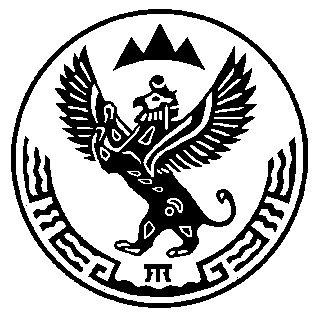 АЛТАЙ РЕСПУБЛИКАНЫНГКОКСУУ-ООЗЫАМУРДАГЫ  JУРТ JЕЕЗЕ